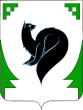 ХАНТЫ – МАНСИЙСКИЙ АВТОНОМНЫЙ ОКРУГ - ЮГРАТЮМЕНСКАЯ ОБЛАСТЬПРЕДСТАВИТЕЛЬНЫЙ ОРГАН МУНИЦИПАЛЬНОГО ОБРАЗОВАНИЯДУМА ГОРОДА МЕГИОНАРЕШЕНИЕ«31» октября 2014 года            				                       	                           № 456	Рассмотрев проект решения Думы города Мегиона «О внесении изменений в решение Думы города Мегиона от 27.01.2012 № 222 «О Контрольно-счётной палате городского округа город Мегион» (с изменениями), внесенный депутатами Думы города Мегиона, руководствуясь статьёй 19 устава города Мегиона, Дума города МегионаРЕШИЛА:Внести в приложение 1 к решению Думы города Мегиона от 27.01.2012 №222 «О Контрольно-счётной палате городского округа город Мегион» (с изменениями) следующие изменения:в разделе 5:а) в пункте 4:слова "и дети супругов" заменить словами ", дети супругов и супруги детей";слова «председателем Думы города,» исключить;2) в разделе 6:а) подпункт 1 пункта 2 исключить;б) в пункте 8 слова «Председатель Думы» заменить словом «Глава»;в) в пункте 9 слова «председатель Думы» заменить словом «глава»;3) в разделе 11:а) в пункте 3 после слов «главе города» дополнить словами «, главе администрации города»;б) пункты 4, 5 изложить в следующей редакции:«4. Порядок включения в планы деятельности Контрольно-счетной палаты поручений Думы Ханты-Мансийского автономного округа-Югры, Думы города, предложений и запросов Губернатора Ханты-Мансийского автономного округа-Югры, главы города Мегиона (далее – поручения, предложения, запросы) устанавливается настоящим Положением.Поручения, предложения, запросы рассматриваются Контрольно-счетной палатой в течение десяти рабочих дней с момента поступления и подлежат обязательному включению в план работы на следующий календарный год либо путем внесения изменений в текущий план деятельности.О результатах рассмотрения поручений, предложений, запросов Контрольно-счетная палата информирует их инициаторов в течение десяти рабочих дней с момента принятия решения.5. В случае, если по результатам рассмотрения поручений, предложений, запросов Контрольно-счетной палатой установлено, что по предложенному мероприятию уже имеется отчет или заключение, либо мероприятие уже включено в план, или его осуществление не входит в полномочия Контрольно-счетной палаты, информация о невозможности включения в план деятельности Контрольно-счетной палаты такого мероприятия направляется его инициатору в течение трех дней после рассмотрения соответствующего поручения, предложения, запроса.». Настоящее решение вступает в силу после официального опубликования.Глава города Мегиона                							      В.И.Бойко г. Мегион31.10.2014О внесении изменений в решение Думы города Мегиона от 27.01.2012 № 222 «О Контрольно-счётной палате городского округа город Мегион» (с изменениями)